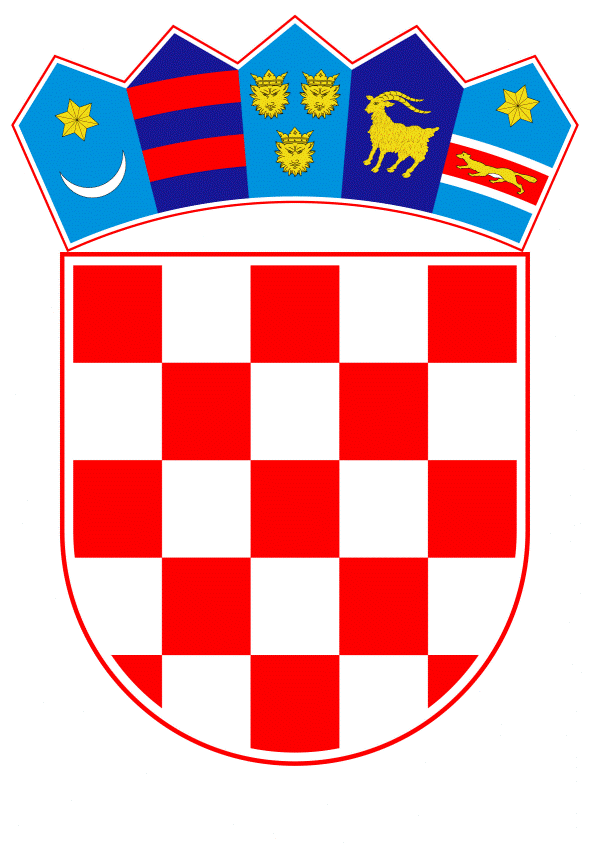 VLADA REPUBLIKE HRVATSKEZagreb, 20. siječnja 2022.______________________________________________________________________________________________________________________________________________________________________________________________________________________________Banski dvori | Trg Sv. Marka 2  | 10000 Zagreb | tel. 01 4569 222 | vlada.gov.hrPrijedlogKLASA:URBROJ:Zagreb,PREDSJEDNIKU HRVATSKOGA SABORAPREDMET:	Konačni prijedlog zakona o zaštiti potrošača - amandmani VladeNa temelju članka 85. Ustava Republike Hrvatske („Narodne novine“, br. 85/10. - pročišćeni tekst i 5/14. - Odluka Ustavnog suda Republike Hrvatske) i članka 196. Poslovnika Hrvatskoga sabora („Narodne novine“, br. 81/13., 113/16., 69/17., 29/18., 53/20., 119/20. – Odluka Ustavnog suda Republike Hrvatske i 123/20.), Vlada Republike Hrvatske na Konačni prijedlog zakona o zaštiti potrošača, podnosi sljedećeA M A N D M A N E		Amandman I. U članku 19. stavak 2. mijenja se i glasi:„(2) Prodaja iz stavka 1. ovoga članka obuhvaća, među ostalim, akcijsku prodaju, rasprodaju, sezonsko sniženje, prodaju robe s greškom i prodaju robe kojoj istječe rok uporabe.“.Stavak 4. mijenja se i glasi:„(4) Tijekom trajanja posebnog oblika prodaje robe iz ove glave Zakona trgovac je dužan istaknuti cijenu koju primjenjuje tijekom trajanja prodaje iz stavka 1. ovoga članka i najnižu cijenu koju je trgovac primjenjivao za istu robu tijekom razdoblja od 30 dana prije provođenja posebnog oblika prodaje.“.U stavku 5. riječ: „proizvoda“ zamjenjuje se riječju: „robe“.Iza stavka 5. dodaju se stavci 6. i 7. koji glase:„(6) Tijekom trajanja posebnog oblika prodaje usluge unutar poslovnih prostorija iz ove glave Zakona trgovac je dužan istaknuti cijenu koju primjenjuje tijekom trajanja prodaje iz stavka 1. ovoga članka i najnižu cijenu koju je trgovac primjenjivao za istu uslugu tijekom razdoblja od 30 dana prije provođenja posebnog oblika prodaje.(7) Odredbe stavka 6. ovoga članka ne primjenjuju se na:1. oglašavanje usluga2. ugovore sklopljene izvan poslovnih prostorija i ugovore sklopljene na daljinu.“.Obrazloženje:		Potrebno je napraviti razliku između uređenja isticanja cijena tijekom provođenja posebnih oblika prodaje robe i prodaje usluga, budući da je Europska komisija nakon upućivanja Konačnog prijedloga zakona u proceduru pred Hrvatskim saborom objavila Smjernice za tumačenje i primjenu članka 6.a Direktive 98/6/EZ Europskog parlamenta i Vijeća o zaštiti potrošača prilikom isticanja cijena proizvoda ponuđenih potrošačima (SL C 526, 29.12.2021.), gdje se navodi da se odredbe navedenog članka, kojima se uređuje način isticanja cijena prilikom provođenja posebnih oblika prodaje, primjenjuju na prodaju robe, dok se usluge ne spominju. Iz navedenog je razloga stavke 2., 4. i 5. u članku 19. Konačnog prijedloga zakona potrebno korigirati na način da se, riječ: „proizvod“ (koja obuhvaća i robe i usluge) na odgovarajući način zamijeni riječju „roba“. Osim navedenoga, dodani su stavci 6. i 7. u članku 19. Konačnog prijedloga zakona, kojima će isticanje cijena prilikom prodaje usluga biti uređeno na način kako je to uređeno važećim Zakonom o zaštiti potrošača. Naime, isticanje cijena sukladno predloženim stavcima 6. i 7. članka 19. Konačnog prijedloga zakona obvezno je prilikom prodaje usluga u poslovnim prostorijama, dok je isto isključeno u slučaju oglašavanja i ugovora sklopljenih izvan poslovnih prostorija i ugovora sklopljenih na daljinu. Razlog radi kojeg je potrebno regulirati i isticanje cijena usluga u poslovnim prostorijama je da bi se potrošačima osigurala jasna informacija o najnižoj cijeni određene usluge tijekom razdoblja od 30 dana prije provođenja određenog posebnog oblika prodaje, a kako bi potrošač donio odluku o kupnji određene usluge koja se temelji na svim relevantnim činjenicama te kako bi se izbjegla zavaravajuća poslovna praksa u smislu Konačnog prijedloga zakona. Naime, sukladno članku 35. stavku 2. točki 4. Konačnog prijedloga zakona, okolnosti na koje se odnosi zavaravajuća poslovna praksa su, među ostalim, i cijena proizvoda ili način na koji je ona izračunata ili postojanje određene pogodnosti u odnosu na cijenu.Amandman II. U članku 147. stavku 1. točka 5. mijenja se i glasi:„5. tijekom trajanja posebnih oblika prodaje robe trgovac nije istaknuo cijenu koju primjenjuje tijekom trajanja posebnog oblika prodaje i najnižu cijenu koju je primjenjivao za istu robu u razdoblju od 30 dana prije provođenja posebnog oblika prodaje (članak 19. stavak 4. ovoga Zakona)“.U točki 6. riječi: „isti proizvod“ zamjenjuju se riječima: „istu robu“.Iza točke 6. dodaje se nova točka 7. koja glasi:„7. tijekom trajanja posebnog oblika prodaje usluge unutar poslovnih prostorija trgovac nije istaknuo cijenu koju primjenjuje tijekom trajanja posebnog oblika prodaje i najnižu cijenu koju je trgovac primjenjivao za istu uslugu tijekom razdoblja od 30 dana prije provođenja posebnog oblika prodaje (članak 19. stavak 6. ovoga Zakona)“.		Dosadašnja točka 7. postaje točka 8.  Dosadašnja točka 8. koja postaje točka 9. mijenja se i glasi:„9. prodaje robu koja ima grešku, a nije jasno, vidljivo i čitljivo označio na robi ili na prodajnome mjestu da je riječ o prodaji robe s greškom te upoznao potrošača u čemu se sastoji greška na robi (članak 23. ovoga Zakona)“.Dosadašnja točka 9. koja postaje točka 10. mijenja se i glasi:„10. roba koja se prodaje po nižoj cijeni od cijene u redovnoj prodaji jer joj uskoro istječe rok uporabe nema dodatno jasno, vidljivo i čitljivo istaknut krajnji rok uporabe (članak 24. stavak 1. ovoga Zakona).“.Obrazloženje:Budući da je dodanim stavcima 5. i 6. u članku 19. Konačnog prijedloga zakona uređena obveza koja se odnosi na isticanje cijena usluga prilikom provođenja posebnih oblika prodaje kada se iste pružaju i prodaju unutar poslovnih prostorija, potrebno je za povredu navedenih odredbi članka 19. predvidjeti i odgovarajuću inspekcijsku mjeru, kao što je to učinjeno i u slučaju povrede odredbi o isticanju cijena robe prilikom provođenja posebnih oblika prodaje, radi čega je dodana točka 7. u članku 147. stavku 1. Konačnog prijedloga zakona. Osim navedenog, u odgovarajućim su točkama predmetnog članka korigirane odredbe koje su prije upućivale na proizvode, a sada upućuju na robu, sukladno izmjenama članka 19. Konačnog prijedloga zakona, a koje su opisane u Amandmanu I. Amandman III. U članku 149. stavku 1. točka 31. mijenja se i glasi:„31. tijekom trajanja posebnog oblika prodaje robe nije istaknuo cijenu sukladno članku 19. stavcima 4. i 5. ovoga Zakona tijekom trajanja posebnog oblika prodaje i najnižu cijenu koju je primjenjivao za istu robu u razdoblju od 30 dana prije provođenja posebnog oblika prodaje“.Iza točke 31. dodaje se nova točka 32. koja glasi:„32. tijekom trajanja posebnog oblika prodaje usluga unutar poslovnih prostorija nije istaknuo cijenu koju primjenjuje tijekom trajanja posebnog oblika prodaje i najnižu cijenu koju je primjenjivao za istu uslugu tijekom razdoblja od 30 dana prije provođenja posebnog oblika prodaje (članak 19. stavak 6.)“.U dosadašnjoj točki 32. koja postaje točka 33. riječ: „proizvoda“ zamjenjuje se riječju: „robe“.Dosadašnja točka 33. postaje točka 34.Dosadašnja točka 34. koja postaje točka 35. mijenja se i glasi:„35. nije jasno, vidljivo i čitljivo označio na robi ili na prodajnom mjestu da je riječ o prodaji robe s greškom niti je upoznao potrošača u čemu se sastoji greška na robi (članak 23.)“.U dosadašnjoj točki 35. koja postaje točka 36. riječi: „proizvode kojima“ zamjenjuju se riječima: „robu kojoj“.Dosadašnje točke 36. do 102. postaju točke 37. do 103.		Obrazloženje:S obzirom na to da je dodanim stavcima 6. i 7. u članku 19. Konačnog prijedloga zakona uređena obveza koja se odnosi na isticanje cijena usluga prilikom provođenja posebnih oblika prodaje kada se iste pružaju i prodaju unutar poslovnih prostorija, potrebno je za povredu navedenih odredbi članka 19. predvidjeti i odgovarajuću prekršajnu sankciju, kao što je to učinjeno i u slučaju povrede odredbi o isticanju cijena robe prilikom provođenja posebnih oblika prodaje, radi čega je dodana točka 32. u članku 149. stavku 1. Konačnog prijedloga zakona. Osim navedenog, u odgovarajućim su točkama predmetnog članka korigirane odredbe koje su prije upućivale na proizvode, a sada upućuju na robu, sukladno izmjenama članka 19. Konačnog prijedloga zakona, a koje su opisane u Amandmanu I. Amandman IV. Članak 150. mijenja se i glasi:„(1) Za prekršaj iz članka 149. stavka 1. točaka 49. i 50., 54. do 63. i 65. do 75. ovoga Zakona, a:1. kojim je nanesena, kojim se nanosi ili će vjerojatno biti nanesena šteta kolektivnim interesima i pravima potrošača koji borave u najmanje dvjema državama članicama Unije koje nisu država članica u kojoj:(a) je činjenje ili propuštanje nastalo ili se dogodilo(b) trgovac odgovoran za činjenje ili propuštanje ima sjedište ili(c) se nalaze dokazi ili imovina trgovca koji su povezani s činjenjem ili propuštanjem2. kojima je nanesena, kojima se nanosi ili će vjerojatno biti nanesena šteta kolektivnim interesima i pravima potrošača i koja imaju zajedničke značajke, uključujući istu nezakonitu praksu, povredu istog interesa i do kojih dolazi istodobno, a počinio ih je isti trgovac u najmanje trima državama članicama kaznit će se trgovac - pravna osoba novčanom kaznom u iznosu od 0,5 do 4 % ukupnog prometa počinitelja prekršaja ostvarenog u godini počinjenja prekršaja, a koji je utvrđen službenim financijskim izvješćima za tu godinu izrađenim sukladno propisima kojima se uređuje računovodstvo, a ako izvješća za tu godinu nema, uzet će se posljednje dostupno službeno godišnje financijsko izvješće izrađeno sukladno propisima kojima se uređuje računovodstvo. Ako podaci o financijskim izvješćima nisu dostupni, počinitelj može biti kažnjen novčanom kaznom u iznosu od 1.000.000,00 do 15.000.000,00 kuna.(2) Za prekršaj iz članka 149. stavka 1. točaka 49. i 50., 54. do 63. i 65. do 75. ovoga Zakona, a kojim je nanesena, kojim se nanosi ili će vjerojatno biti nanesena šteta kolektivnim interesima i pravima potrošača u najmanje dvjema trećinama država članica koje zajedno čine najmanje dvije trećine stanovništva Unije kaznit će se trgovac - pravna osoba novčanom kaznom u iznosu od 2 do 5 % ukupnog prometa počinitelja prekršaja ostvarenog u godini počinjenja prekršaja, a koji je utvrđen službenim financijskim izvješćima za tu godinu izrađenim sukladno propisima kojima se uređuje računovodstvo, a ako izvješća za tu godinu nema, uzet će se posljednje dostupno službeno godišnje financijsko izvješće izrađeno sukladno propisima kojima se uređuje računovodstvo. Ako podaci o financijskim izvješćima nisu dostupni, počinitelj može biti kažnjen novčanom kaznom u iznosu od 5.000.000,00 do 15.000.000,00 kuna.(3) Odgovorna osoba u pravnoj osobi kaznit će se za prekršaje iz članka 149. stavka 1. točaka 49. i 50., 54. do 63. i 65. do 75. ovoga Zakona:1. koji su počinjeni na način opisan u stavku 1. ovoga članka novčanom kaznom u iznosu od 15.000,00 do 50.000,00 kuna2. koji su počinjeni na način opisan u stavku 2. ovoga članka novčanom kaznom u iznosu od 50.000,00 do 150.000,00 kuna.(4) Trgovac - fizička osoba kaznit će se za prekršaje iz članka 149. stavka 1. točaka 49. i 50., 54. do 63. i 65. do 75. ovoga Zakona:1. koji su počinjeni na način opisan u stavku 1. ovoga članka novčanom kaznom u iznosu od 0,1 do 4 % ukupnog prometa počinitelja prekršaja ostvarenog u godini počinjenja prekršaja, a koji je utvrđen službenim financijskim izvješćima za tu godinu izrađenim sukladno propisima kojima se uređuje računovodstvo, a ako izvješća za tu godinu nema, uzet će se posljednje dostupno službeno godišnje financijsko izvješće izrađeno sukladno propisima kojima se uređuje računovodstvo. Ako podaci o financijskim izvješćima nisu dostupni, počinitelj može biti kažnjen novčanom kaznom u iznosu od 15.000,00 do 15.000.000,00 kuna.2. koji su počinjeni na način opisan u stavku 2. ovoga članka novčanom kaznom u iznosu od 1 do 4 % ukupnog prometa počinitelja prekršaja ostvarenog u godini počinjenja prekršaja, a koji je utvrđen službenim financijskim izvješćima za tu godinu izrađenim sukladno propisima kojima se uređuje računovodstvo, a ako izvješća za tu godinu nema, uzet će se posljednje dostupno službeno godišnje financijsko izvješće izrađeno sukladno propisima kojima se uređuje računovodstvo. Ako podaci o financijskim izvješćima nisu dostupni, počinitelj može biti kažnjen novčanom kaznom u iznosu od 50.000,00 do 15.000.000,00 kuna.“.		Obrazloženje:	Budući da dodavanjem nove točke 32. dolazi do izmjene enumeracije narednih točaka u članku 149. Konačnog prijedloga zakona, enumeracija svih točaka je na odgovarajući način izmijenjena i u članku 150. Konačnog prijedloga zakona. Budući da članak 150. stavci 1. do 4. upućuju na određene prekršajne sankcije koje su uređene točkama članka 149., potrebno je izmijeniti cjelokupni članak 150., uzimajući u obzir činjenicu da se upućivanje na prekršajne sankcije koje se Amandmanom III. mijenjaju nalazi u sva četiri stavka predmetnog članka.										PREDSJEDNIK								     mr. sc. Andrej Plenković Predlagatelj:Ministarstvo gospodarstva i održivog razvojaPredmet:Prijedlog amandmana Vlade Republike Hrvatske na Konačni prijedlog zakona o zaštiti potrošača